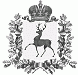 СЕЛЬСКИЙ СОВЕТ БОЛЬШЕУСТИНСКОГО  СЕЛЬСОВЕТАШАРАНГСКОГО   МУНИЦИПАЛЬНОГО РАЙОНА НИЖЕГОРОДСКОЙ ОБЛАСТИРЕШЕНИЕот                                                                                                                 № О внесении изменений в решение Большеустинского сельского Совета от  23.03.2010г. № 04 «Об утвержденииРегламента Большеустинского сельского Совета Шарангского района Нижегородской области»              В целях приведения в соответствие с Уставом Большеустинского сельсовета Шарангского муниципального района Нижегородской области сельский совет Большеустинского сельсовета решил:             1.Внести в решение Большеустинского сельского совета от 23.03.2010г. № 04 «Об утверждении Регламента Большеустинского сельского Совета Шарангского района Нижегородской области» следующие изменения:            1.1.В названии и по тексту решения,  по тексту Регламента Большеустинского сельского совета (далее- Регламент) слова «Большеустинский сельский совет» в соответствующем падеже заменить словами «сельский Совет Большеустинского сельсовета в соответствующем падеже.           1.2.По тексту Регламента слова «глава сельсовета» в соответствующем падеже заменить словами «глава местного самоуправления» в соответствующем падеже.Глава местного самоуправления :                                                 В.В.Куклин